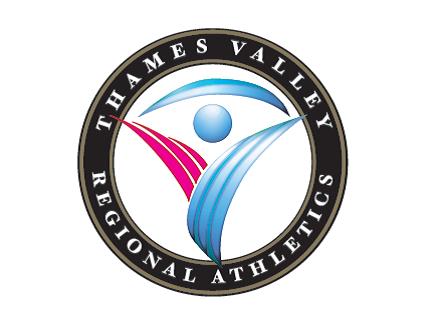 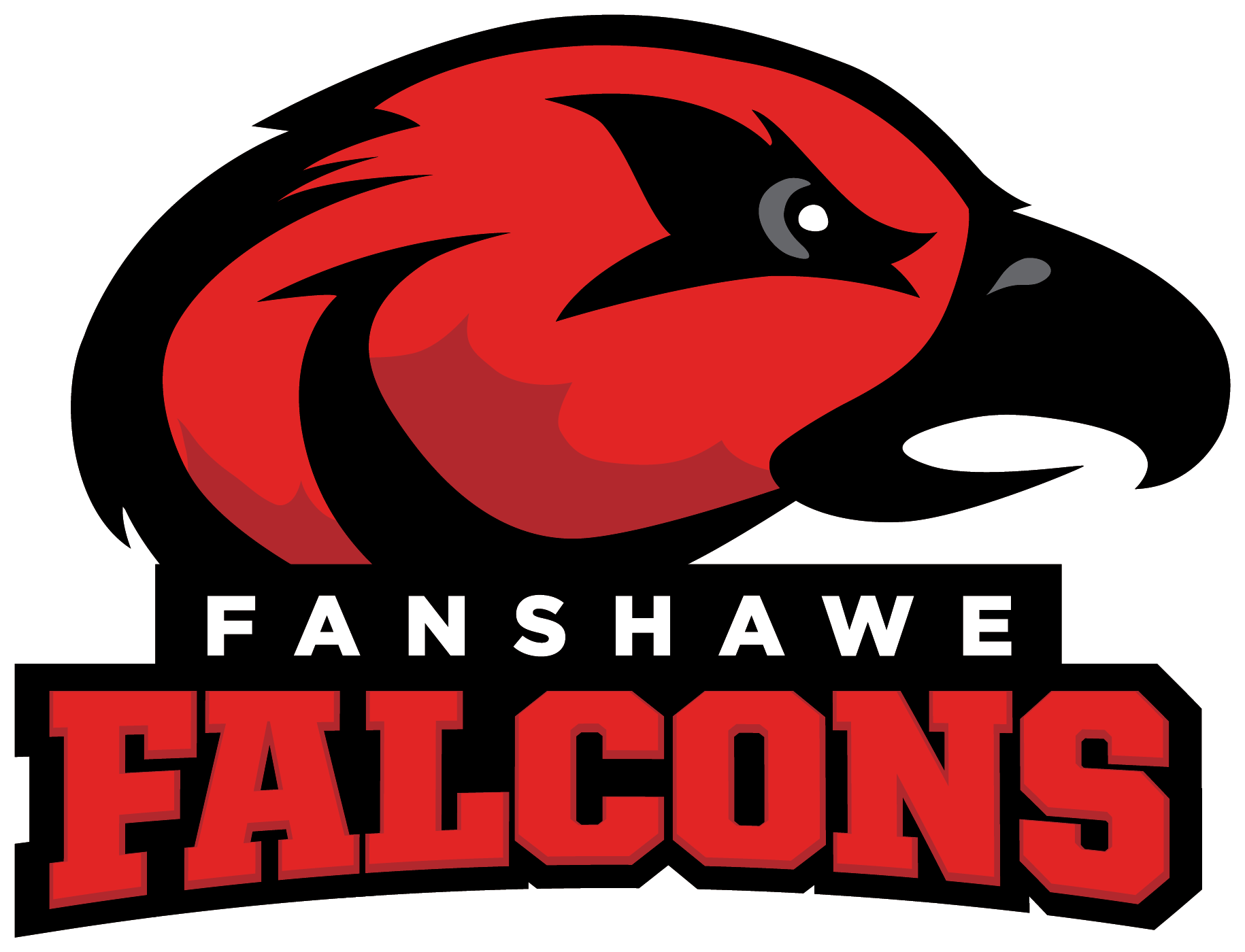 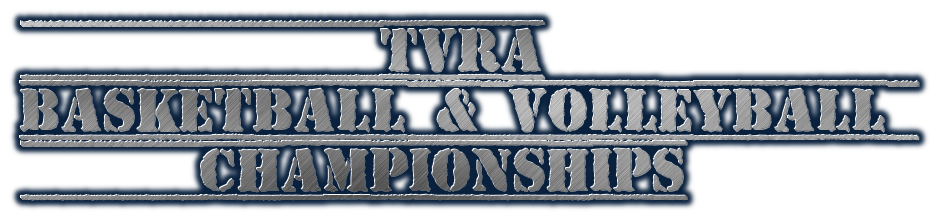 Wednesday, Nov. 6Wednesday, Nov. 6Thursday, Nov. 7Thursday, Nov. 7Friday, Nov. 8Friday, Nov. 8Gym 1/2Main gymGym 3Small gymGym 1/2Main gymGym 3Small gymGym 1/2Main gymGym 3Small gym10:30 amTVDSBSR ‘A’ BBALL10:30 am11 amLDAJR ‘A’ BBALL10:30 amLDAJR ‘A’ VBALL11 amTVDSBJR ‘A’ BBALL11:30 am12:30 pmTVDSBSR ‘AA’ BBALL12:30 pm1 pmLDASR ‘A’ BBALL12:30 PMLDASR ‘A’ VBALL1 pmTVDSBJR ‘AAA’ BBALL1:30 pmTVDSBJR ‘A’ VBALL2:30 pmTVDSBSR ‘A’ VBALL2:30 pmTVDSBSR ‘AA’ VBALL3 PMTVDSBJR ‘AA’ BBALL2:30 PMTVDSBJR ‘AA’ VBALL3 pmTVDSBJR ‘AAA’ VBALLFanshawe Varsity GameFanshawe Varsity Game5 pmLDAJR ‘AA’ BBALL4:30 PMLDAJR ‘AA’ VBALL5 pmTVDSBSR ‘AAA’ VBALLFanshawe Varsity GameFanshawe Varsity Game7 pmLDASR ‘AA’ BBALL6:30 PMLDASR ‘AA’ VBALL7 pmTVDSBSR ‘AAA’ BBALL